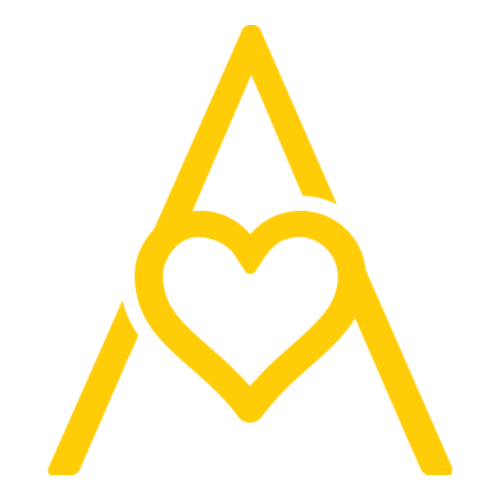 Public Support and Revenue Budgeted Big PayBack2,570Corporate Sponsorships7,570Grants20,000Church/Faith-Based Organization Donations 3,500Individual Donors/Sponsors12,000Other Contributions and Miscellaneous Income 5,000In-kind donations at fair value25,000TOTAL SUPPORT AND REVENUE 75,640Expenses Budgeted Salaries : 100% Volunteer Staff0Benefits/Staff Support, Unemployment Insurance, Payroll Taxes 0Payroll Processing Fees 0Professional Fees and Contracted Services 3,000 Office Supplies and Expenses 8,400Technology/Communications 1,200Auto Expenses (Repair, Fuel, Tags, Etc.) 15,000Purchased Food and Hygiene Supplies40,000 Insurance 1,800 Marketing: Community Education, Awareness Events 2,500Miscellaneous 1,800TOTAL EXPENSES 73,700SURPLUS (DEFICIT) 1,940